The early childhood teacher should discuss the following questions with the child’s parent/guardian.The information provided will help identify the child’s learning and development, based on the knowledge and opinion of early childhood specialists (e.g. Preschool Field Officer, Allied Health Professional, Early Childhood Intervention Support officer, KIS funded specialist consultant etc.). If only one, or none, of these specialists has been consulted, it is strongly recommended that this is pursued by the parents/guardians before declaring the child eligible for a second year of kindergarten.The following set of questions are important for establishing if a parent/guardian has considered sending the child to school next year, and for determining the resources that the school has to support this child. If no contact has been made with a school regarding the child’s transition and the resources that may be available, it is advisable for the parent/guardian to make contact with the school before proceeding further. This will help determine if the child will benefit more from attending school, or from attending kindergarten again next year.Please provide details of the prospective school that the child will attend.These questions will help parents/guardians to take into account the considerations of delaying their child’s entry to school (i.e. they may be separated from their friendship group, their age compared to that of their peers at kindergarten and school etc).These questions ask you to detail the benefits that you foresee for this child if they attend a second year of kindergarten.An evaluation of the Term three plan for learning and development along with the answers provided to these questions should inform the decision about whether the child should transition to school or attend a second year of kindergarten. If the early childhood teacher and the child’s parent/guardian agree that a second year of funded kindergarten will better support the learning and development outcomes for the child, than if the child attended school, the early childhood teacher should submit a Declaration of eligibility for a second year of funded kindergarten in the Kindergarten Information Management system.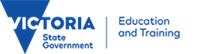 Second Year DiscussionHas the child undertaken a Maternal and Child Health 3½-year-old health and developmental assessment including vision screening, or a 4-year-old health screen?Has the child undertaken a Maternal and Child Health 3½-year-old health and developmental assessment including vision screening, or a 4-year-old health screen? Yes     NoIf yes, please describe the results regarding the child’s level of learning and development: If yes, please describe the results regarding the child’s level of learning and development: If the child attended childcare prior to starting kindergarten, has an early childhood educator supplied information regarding the child’s learning and development when they were under their care?If the child attended childcare prior to starting kindergarten, has an early childhood educator supplied information regarding the child’s learning and development when they were under their care? Yes     NoIf yes, please provide details of the feedback received from the early childhood educator:If yes, please provide details of the feedback received from the early childhood educator:Has an early childhood specialist been involved in supporting this child’s learning and development?  Have they provided the kindergarten with information about the learning and development plan for this child?Has an early childhood specialist been involved in supporting this child’s learning and development?  Have they provided the kindergarten with information about the learning and development plan for this child? Yes     NoIf yes, please briefly describe the specialist’s advice regarding the child’s level of learning and development and their transition to school:If yes, please briefly describe the specialist’s advice regarding the child’s level of learning and development and their transition to school:Has the parent/guardian made contact with the school the child is likely to attend and had a discussion about enrolling the child for school next year? (If not, it is recommended this is undertaken before a declaration of eligibility is submitted)Has the parent/guardian made contact with the school the child is likely to attend and had a discussion about enrolling the child for school next year? (If not, it is recommended this is undertaken before a declaration of eligibility is submitted)Has the parent/guardian made contact with the school the child is likely to attend and had a discussion about enrolling the child for school next year? (If not, it is recommended this is undertaken before a declaration of eligibility is submitted) Yes     No  NoIf yes, please provide details of the feedback received from the school:If yes, please provide details of the feedback received from the school:If yes, please provide details of the feedback received from the school:Has the kindergarten received a Kindergarten Inclusion Support (KIS) Package funded resource to build their capacity to include this child?Has the kindergarten received a Kindergarten Inclusion Support (KIS) Package funded resource to build their capacity to include this child?Has the kindergarten received a Kindergarten Inclusion Support (KIS) Package funded resource to build their capacity to include this child? Yes    Yes     NoIf appropriate, has an Early ABLES assessment been undertaken for this child?If appropriate, has an Early ABLES assessment been undertaken for this child?If appropriate, has an Early ABLES assessment been undertaken for this child? Yes                                              No Yes                                              No  Not appropriateIf yes, please review and discuss the Early ABLES report with the family and provide details of the discussion.If yes, please review and discuss the Early ABLES report with the family and provide details of the discussion.If yes, please review and discuss the Early ABLES report with the family and provide details of the discussion.Name of school:Suburb:What will the child’s age be next year? (i.e. in the year they will attend a second year of kindergarten or school for the first time) What will the child’s age be next year? (i.e. in the year they will attend a second year of kindergarten or school for the first time) Child’s age:      If the child will be six in the year they attend a second year of kindergarten, are the parents/guardians aware that an application for school exemption is required?If the child will be six in the year they attend a second year of kindergarten, are the parents/guardians aware that an application for school exemption is required? Yes     NoPlease comment:Please comment:Please comment:Has the child developed a friendship group at kindergarten?Has the child developed a friendship group at kindergarten?Has the child developed a friendship group at kindergarten? Yes     No  NoPlease comment:Please comment:Please comment:Will any of the children from the friendship group be attending the school this child may attend next year?Will any of the children from the friendship group be attending the school this child may attend next year?Will any of the children from the friendship group be attending the school this child may attend next year? Yes     No  NoIf not, are there other formal or informal supports such as family, friends or neighbours attending the school this child may attend?If not, are there other formal or informal supports such as family, friends or neighbours attending the school this child may attend?If not, are there other formal or informal supports such as family, friends or neighbours attending the school this child may attend?Please detail why a second year of kindergarten is currently being considered as the best option for the child next year:Please detail what evidence there is to suggest that the child will benefit from a second year of funded kindergarten: Please list the support that will be provided by the early childhood education and care service and how will this differ from what could be provided by the school: 